4-10Routines.  Have you established any kind of daily routine?  Are you staying up later and sleeping in?  Of course, you are; you are teenagers.  Would it hurt to find an hour or two each day to focus on your intellectual self?  I have faith in you.  If you haven’t already, look at your waking hours and find the time to invest in your future.  Perform some Khan Academy review items.  Read a book.  Write in a daily journal.  Watch the news or an educational program.  Routine is not a bad word!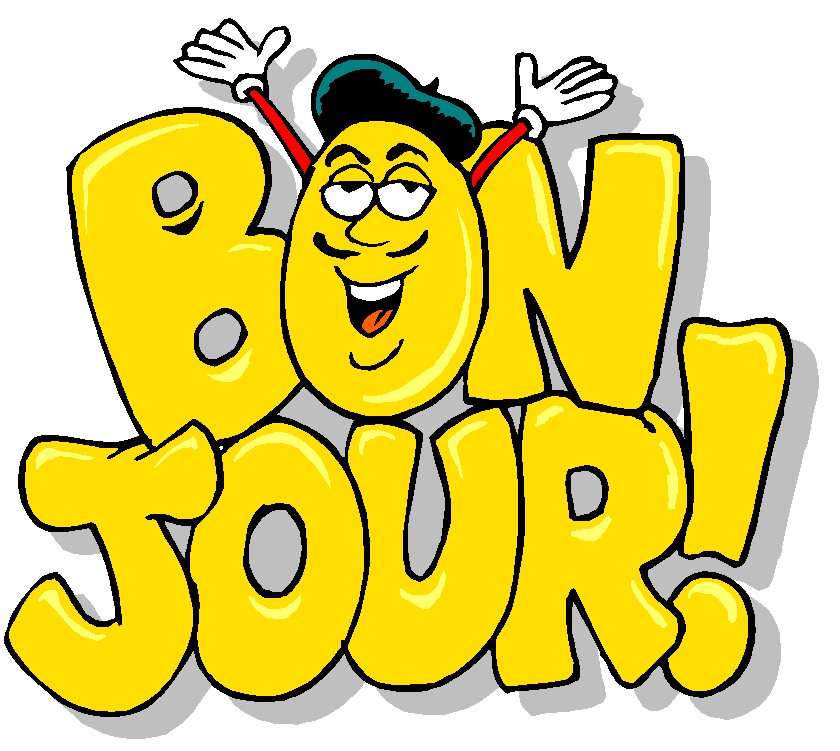 ELA  In “Seventh Grade”, Gary Soto does a good job describing the characters.  Victor is a 7th grader with quite an imagination and a sense of humor.  Teresa is cute and good in Math.  Michael is a bit vain.  Mr. Bueller is an insightful teacher.  If you were to create a story board or cartoon/graphic version of this story, how would you depict these characters?  If you were to choose 4 scenes to illustrate, what would you pick?  How would you incorporate humor?SUPPLEMENTAL READING  Today is National Farm Animals Day and National Siblings Day.  The closest petting zoo to us is in Taylor.  Go to www.cityoftaylor.com/466/Heritage-Park-Petting-Farm to take a virtual tour.  It’s closed now, of course, but you can enjoy some great photos.  I have 2 brothers and 1 sister, all younger than I.  All are healthy and happy individuals.  We are lucky to still have our 91 year-old mom as a wonderful role model.  Appreciate your siblings during this challenging time.